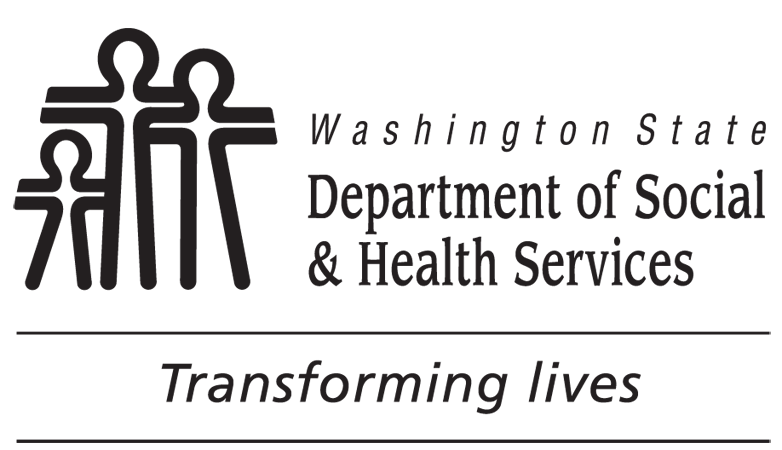 	DEVELOPMENTAL DISABILITIES ADMINISTRATION (DDA)	PRE-ADMISSION SCREENING AND RESIDENT REVIEW (PASRR)	PASRR Client Referral	DEVELOPMENTAL DISABILITIES ADMINISTRATION (DDA)	PRE-ADMISSION SCREENING AND RESIDENT REVIEW (PASRR)	PASRR Client Referral	DEVELOPMENTAL DISABILITIES ADMINISTRATION (DDA)	PRE-ADMISSION SCREENING AND RESIDENT REVIEW (PASRR)	PASRR Client Referral	DEVELOPMENTAL DISABILITIES ADMINISTRATION (DDA)	PRE-ADMISSION SCREENING AND RESIDENT REVIEW (PASRR)	PASRR Client Referral	DEVELOPMENTAL DISABILITIES ADMINISTRATION (DDA)	PRE-ADMISSION SCREENING AND RESIDENT REVIEW (PASRR)	PASRR Client ReferralInstructions:	This form is used by DDA PASRR staff to refer PASRR clients to a DDA or HCS worker for the purpose of exploring transition to a community setting.  	For more information, refer to DDA Policy “Referring DDA Clients for Community Transition.”Instructions:	This form is used by DDA PASRR staff to refer PASRR clients to a DDA or HCS worker for the purpose of exploring transition to a community setting.  	For more information, refer to DDA Policy “Referring DDA Clients for Community Transition.”Instructions:	This form is used by DDA PASRR staff to refer PASRR clients to a DDA or HCS worker for the purpose of exploring transition to a community setting.  	For more information, refer to DDA Policy “Referring DDA Clients for Community Transition.”Instructions:	This form is used by DDA PASRR staff to refer PASRR clients to a DDA or HCS worker for the purpose of exploring transition to a community setting.  	For more information, refer to DDA Policy “Referring DDA Clients for Community Transition.”Instructions:	This form is used by DDA PASRR staff to refer PASRR clients to a DDA or HCS worker for the purpose of exploring transition to a community setting.  	For more information, refer to DDA Policy “Referring DDA Clients for Community Transition.”Instructions:	This form is used by DDA PASRR staff to refer PASRR clients to a DDA or HCS worker for the purpose of exploring transition to a community setting.  	For more information, refer to DDA Policy “Referring DDA Clients for Community Transition.”CLIENT NAMECLIENT NAMECLIENT NAMEREFERRAL DATEREFERRAL DATEREFERRAL DATECLIENT PHONE (INCLUDE AREA CODE)CLIENT PHONE (INCLUDE AREA CODE)CLIENT PHONE (INCLUDE AREA CODE)ADSA ID NUMBERADSA ID NUMBERADSA ID NUMBERGUARDIAN / NSA NAMEGUARDIAN / NSA NAMEGUARDIAN / NSA NAMEGUARDIAN / NSA PHONE (INCLUDE AREA CODE)GUARDIAN / NSA PHONE (INCLUDE AREA CODE)GUARDIAN / NSA PHONE (INCLUDE AREA CODE)GUARDIAN ADDRESSGUARDIAN ADDRESSGUARDIAN ADDRESSGUARDIAN ADDRESSGUARDIAN ADDRESSROLE:  GUARDIAN OR NSA?  Guardian      NSAGUARDIAN CITYGUARDIAN CITYGUARDIAN STATEGUARDIAN STATEGUARDIAN ZIP CODEGUARDIAN ZIP CODEFACILITY NAMEFACILITY NAMEFACILITY NAMEFACILITY CONTACTFACILITY CONTACTFACILITY CONTACTFACILITY PHONE (INCLUDE AREA CODE)FACILITY PHONE (INCLUDE AREA CODE)FACILITY STREET ADRESSFACILITY STREET ADRESSFACILITY STREET ADRESSFACILITY STREET ADRESSFACILITY CITYFACILITY CITYFACILITY STATEFACILITY STATEFACILITY ZIP CODEFACILITY ZIP CODEPASRR ASSESSOR NAMEPASRR ASSESSOR NAMEPASRR ASSESSOR NAMEPASRR ASSESSOR PHONE (INCLUDE AREA CODE)PASRR ASSESSOR PHONE (INCLUDE AREA CODE)PASRR ASSESSOR PHONE (INCLUDE AREA CODE)SUBMITTED TO:SUBMITTED TO:SUBMITTED TO:ASSIGNED TO:ASSIGNED TO:ASSIGNED TO:Client PreferencesClient PreferencesClient PreferencesClient PreferencesClient PreferencesClient Preferences1.	When did the individual admit to the nursing facility (NF)?       2.	When is the individual expected to discharge from the NF?       3.	Is the individual currently a DDA client?    Yes      NoIf not, has the individual completed and submitted the DSHS 14-151, Request for DDA Eligibility Determination form?  
  Yes      NoNote:	If the individual is not a DDA client but wants to apply to be a DDA client, the PASRR Assessor must help the individual and guardian or NSA complete and submit DSHS 14-151.4.	Is the individual currently a Home and Community Services (HCS) client?    Yes      NoIf not, has the individual completed and submitted the DSHS 10-470, Intake and Referral form?    Yes      NoNote:	If the individual is not a HCS client but wants to apply to be a HCS client, the PASRR Assessor must help the individual and guardian or NSA complete and submit DSHS 10-570.5.	Has current State ID?    Yes      No     If yes, expiration date:       6.	List any current or recommended PASRR specialized services and indicate whether service has been received:       7.	List any recommended PASRR professional evaluations and indicate whether service has been received:       8.	Current DDA or HCS case manager, if applicable:       1.	When did the individual admit to the nursing facility (NF)?       2.	When is the individual expected to discharge from the NF?       3.	Is the individual currently a DDA client?    Yes      NoIf not, has the individual completed and submitted the DSHS 14-151, Request for DDA Eligibility Determination form?  
  Yes      NoNote:	If the individual is not a DDA client but wants to apply to be a DDA client, the PASRR Assessor must help the individual and guardian or NSA complete and submit DSHS 14-151.4.	Is the individual currently a Home and Community Services (HCS) client?    Yes      NoIf not, has the individual completed and submitted the DSHS 10-470, Intake and Referral form?    Yes      NoNote:	If the individual is not a HCS client but wants to apply to be a HCS client, the PASRR Assessor must help the individual and guardian or NSA complete and submit DSHS 10-570.5.	Has current State ID?    Yes      No     If yes, expiration date:       6.	List any current or recommended PASRR specialized services and indicate whether service has been received:       7.	List any recommended PASRR professional evaluations and indicate whether service has been received:       8.	Current DDA or HCS case manager, if applicable:       1.	When did the individual admit to the nursing facility (NF)?       2.	When is the individual expected to discharge from the NF?       3.	Is the individual currently a DDA client?    Yes      NoIf not, has the individual completed and submitted the DSHS 14-151, Request for DDA Eligibility Determination form?  
  Yes      NoNote:	If the individual is not a DDA client but wants to apply to be a DDA client, the PASRR Assessor must help the individual and guardian or NSA complete and submit DSHS 14-151.4.	Is the individual currently a Home and Community Services (HCS) client?    Yes      NoIf not, has the individual completed and submitted the DSHS 10-470, Intake and Referral form?    Yes      NoNote:	If the individual is not a HCS client but wants to apply to be a HCS client, the PASRR Assessor must help the individual and guardian or NSA complete and submit DSHS 10-570.5.	Has current State ID?    Yes      No     If yes, expiration date:       6.	List any current or recommended PASRR specialized services and indicate whether service has been received:       7.	List any recommended PASRR professional evaluations and indicate whether service has been received:       8.	Current DDA or HCS case manager, if applicable:       1.	When did the individual admit to the nursing facility (NF)?       2.	When is the individual expected to discharge from the NF?       3.	Is the individual currently a DDA client?    Yes      NoIf not, has the individual completed and submitted the DSHS 14-151, Request for DDA Eligibility Determination form?  
  Yes      NoNote:	If the individual is not a DDA client but wants to apply to be a DDA client, the PASRR Assessor must help the individual and guardian or NSA complete and submit DSHS 14-151.4.	Is the individual currently a Home and Community Services (HCS) client?    Yes      NoIf not, has the individual completed and submitted the DSHS 10-470, Intake and Referral form?    Yes      NoNote:	If the individual is not a HCS client but wants to apply to be a HCS client, the PASRR Assessor must help the individual and guardian or NSA complete and submit DSHS 10-570.5.	Has current State ID?    Yes      No     If yes, expiration date:       6.	List any current or recommended PASRR specialized services and indicate whether service has been received:       7.	List any recommended PASRR professional evaluations and indicate whether service has been received:       8.	Current DDA or HCS case manager, if applicable:       1.	When did the individual admit to the nursing facility (NF)?       2.	When is the individual expected to discharge from the NF?       3.	Is the individual currently a DDA client?    Yes      NoIf not, has the individual completed and submitted the DSHS 14-151, Request for DDA Eligibility Determination form?  
  Yes      NoNote:	If the individual is not a DDA client but wants to apply to be a DDA client, the PASRR Assessor must help the individual and guardian or NSA complete and submit DSHS 14-151.4.	Is the individual currently a Home and Community Services (HCS) client?    Yes      NoIf not, has the individual completed and submitted the DSHS 10-470, Intake and Referral form?    Yes      NoNote:	If the individual is not a HCS client but wants to apply to be a HCS client, the PASRR Assessor must help the individual and guardian or NSA complete and submit DSHS 10-570.5.	Has current State ID?    Yes      No     If yes, expiration date:       6.	List any current or recommended PASRR specialized services and indicate whether service has been received:       7.	List any recommended PASRR professional evaluations and indicate whether service has been received:       8.	Current DDA or HCS case manager, if applicable:       1.	When did the individual admit to the nursing facility (NF)?       2.	When is the individual expected to discharge from the NF?       3.	Is the individual currently a DDA client?    Yes      NoIf not, has the individual completed and submitted the DSHS 14-151, Request for DDA Eligibility Determination form?  
  Yes      NoNote:	If the individual is not a DDA client but wants to apply to be a DDA client, the PASRR Assessor must help the individual and guardian or NSA complete and submit DSHS 14-151.4.	Is the individual currently a Home and Community Services (HCS) client?    Yes      NoIf not, has the individual completed and submitted the DSHS 10-470, Intake and Referral form?    Yes      NoNote:	If the individual is not a HCS client but wants to apply to be a HCS client, the PASRR Assessor must help the individual and guardian or NSA complete and submit DSHS 10-570.5.	Has current State ID?    Yes      No     If yes, expiration date:       6.	List any current or recommended PASRR specialized services and indicate whether service has been received:       7.	List any recommended PASRR professional evaluations and indicate whether service has been received:       8.	Current DDA or HCS case manager, if applicable:       